A. EinleitungDie Gliederung dieses betrieblichen Schutzkonzepts entspricht Art. 6a Abs. 4 COVID-19-VO 2 (gültig ab 30.04.2020; COVID-VO) und richtet sich nach den Vorgaben des SECO für betriebliche Schutzkonzepte. Das betriebliche Schutzkonzept basiert auf dem Branchen-Grobkonzept des SBAV (Stand 03.05.2020). BALLONTEAMNAME nimmt den gewerbsmässigen Ballonfahrtbetrieb ab dem Übergangsschritt 2 (d.h. ab dem 11.05.2020) auf Basis dieses betrieblichen Schutzkonzepts wieder auf. Die Betriebsabläufe von BALLONTEAMNAME werden künftig auf Basis der folgenden drei Grundprinzipien laufend überprüft und optimiert, um den Schutz gegen Übertragung von Krankheitserregern (SARS-CoV 2, aber auch andere Krankheitserreger) möglichst hoch zu halten:Distanzhalten, Sauberkeit, Oberflächendesinfektion und Händehygiene;besonders gefährdete Personen schützen; undsoziale und berufliche Absonderung von Erkrankten und von Personen, die engen Kontakt zu Erkrankten hatten.B. Betriebliches Schutzkonzept (COVID-19)1. Händehygiene2. Distanz haltenArbeit mit unvermeidbarer Distanz unter 2 m3. Reinigung4. Besonders gefährdete Personen5. COVID-19-Erkrankte am Arbeitsplatz6. Besondere Arbeitssituationen7. Information8. ManagementAndere SchutzmassnahmenAnhängeAbschlussDieses Dokument wurde auf Grund einer Branchenlösung erstellt:	 Ja 	 NeinDieses Dokument wurde allen Mitarbeitern übermittelt und erläutert.Verantwortliche Person, Unterschrift und Datum: ________________________________________BEILAGE 1COVID-19-Passagiererklärung[LOGO DES OPERATORS]COVID-19-PassagiererklärungIch bin über die zusätzlichen Schutzmassnahmen informiert, die für 
die heutige Ballonfahrt gelten und bestätige hiermit:Meine oben angeführten Angaben sind korrekt.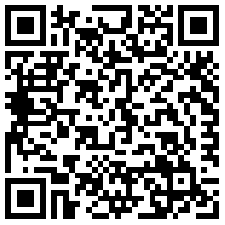 Ich habe keine Erkrankungen gemäss Anhang 6 zur COVID-VO), und 
ich stehe nicht im regelmässigen Kontakt mit Personen, die derartige 
Erkrankungen haben.Als über 65-Jähriger ohne Erkrankungen (gemäss Ziffer 2) bin ich 
informiert, dass ich für zusätzliche persönliche Schutzmassnahmen 
selbst verantwortlich bin.Ich habe gegenwärtig keine Erkältungs- oder Grippesymptome.Ich habe bzw. hatte in den letzten zehn Tagen keine der Symptome, 
die gemäss BAG auf eine COVID-19-Erkrankung hinweisen können1. In meinem unmittelbaren privaten und beruflichen Umfeld sind keine 
(nicht geheilten) COVID-19-Erkrankungen bekannt. Bei einer allfälligen COVID-19-Erkrankung innerhalb der nachfolgenden 
14 Tage werde ich sofort den Operator informieren. 1	Symptome können sein: Husten (meist trocken), Halsschmerzen, Kurzatmigkeit, Fieber/Fiebergefühl, 
Muskelschmerzen, plötzlicher Verlust des Geruchs- und/oder Geschmacksinns-------------------COVID-19 | Betriebliches Schutzkonzept (temporär gültig ab 11.05.2020)COVID-19 | Betriebliches Schutzkonzept (temporär gültig ab 11.05.2020)Verweisung auf folgende Kapitel im BHB/OHB:BHB 1.18Grundsatz (SECO)Alle Personen im Unternehmen reinigen sich regelmässig die Hände.MassnahmenHände sind beim Eintreffen am Treffpunkt, vor dem Besteigen von Fahrzeugen und vor der Heimfahrt zu desinfizierenIn Fahrzeugen und im Ballonkorb sind unentgeltlich Handreinigungsgel, -flüssigkeit oder Wegwerftücher verfügbar.Alle Personen (Passagiere und Crew-Mitglieder) erhalten vor dem Einsatz ein Paar Arbeitshandschuhe (BOP.BAS.350(a)). Den Crew-Mitgliedern werden Arbeitshandschuhe persönlich zugeteilt.In Fahrzeugen und im Ballonkorb sind Einmalhandschuhe (z.B. Nitril) verfügbar.Bei allen Arbeiten sind Arbeitshandschuhe zu tragen.Grundsatz (SECO)Mitarbeitende und andere Personen halten 2 m Distanz zueinander.MassnahmenBallonfahrten werden mit einer möglichst kurzen potenziellen Expositionszeit geplant (d.h. möglichst Fahrten im Umfeld des Treffpunkts). Anfahrtswege für Passagiere werden möglichst kurz gehalten.Passagiere soll möglichst mit eigenen Fahrzeugen zum Startplatz fahren. Bei der Anmeldung wird empfohlen, dass Familienmitglieder nachfahren können.Es wird möglichst zusätzlicher Raum im Korb geschaffen (z.B. Auslastung des Korbes mit höchstens rund zwei Drittel der Maximalkapazität des Korbes).Passagiere werden angehalten, beim Aufrüsten und nach der Landung nicht in Gruppen und nicht in Fahrzeugen zu warten.Auf Taufzeremonien etc. wird verzichtet. Grundsatz (SECO)Berücksichtigung spezifischer Aspekte der Arbeit und Arbeitssituationen, um den Schutz zu gewährleisten.MassnahmenIn Fahrzeugen und im Ballonkorb sind Hygienemasken (gemäss EN14683 Typ I; Einweg-Mund-Nasen-Schutzmasken, "MNS") verfügbar.In Fahrzeugen werden Mittelsitze möglichst freigehalten. Passagiere werden auf möglichst viele Fahrzeuge aufgeteilt.Soweit operationell machbar, erfolgt das Einsteigen der Passagiere erst unmittelbar vor dem Abheben und (falls dies den Platz der Passagiere einschränkt) nach dem Entfernen von Aufrüstflaschen. Passagiere werden durch den PIC im Korb so positioniert, dass sie während der Fahrt alle direkt nach Aussen blicken können.Beim Einsteigen und bei Landungen sind Arbeitshandschuhe zu tragen. Bei allen Briefings erwähnt der PIC, dass das Tragen von MNS empfohlen ist.Grundsatz (SECO)Bedarfsgerechte, regelmässige Reinigung von Oberflächen und Gegenständen nach Gebrauch, insbesondere, wenn diese von mehreren Personen berührt werden.MassnahmenIn Fahrzeugen und im Ballonkorb sind Abfallsäcke/-behälter vorhanden. Falls Arbeitshandschuhe früher als nach 48h erneut benutzt werden, sind sie mit Desinfektionsspray oder durch Waschen mit Seife etc. zu desinfizieren. Falls sie erst später wieder zum Einsatz kommen, sind sie auf jeden Fall gründlich zu trocknen.Bei der Rückfahrt nach der Landung nehmen alle Personen den gleichen Sitzplatz ein, den sie bei der Fahrt an den Startplatz innehatten. Falls dies nicht möglich ist, werden vor dem Einsteigen diejenigen Oberflächen desinfiziert, die bei der Fahrt an den Startplatz regelmässig berührt werden.Nach Abschluss der Ballonfahrt werden alle Oberflächen gereinigt oder (wenn aufgrund der Materialien möglich) desinfiziert, die im Ballonkorb und in Fahrzeugen regelmässig mit den Händen berührt werden. Wird der Ballonkorb während mehr als 48h nicht mehr benützt, kann auf eine desinfizierende Reinigung des Ballonkorbs verzichtet werden.Elektronische Geräte, Sprechgarnituren und Bedienelemente von Funkgeräten werden nach Gebrauch desinfiziert. Ohne Desinfektion dürfen elektronische Geräte nur von einer Person bedient und nicht zwischen verschiedenen Personen geteilt werden.Grundsatz (SECO)-MassnahmenÜber 65-Jährige ohne Vorerkrankung gemäss Anhang 6 zur COVID-VO werden darauf hingewiesen, dass sie gemäss BAG zu den besonders gefährdeten Personen gehören und angemessene zusätzliche Schutzmassnahmen ratsam sind.Es werden keine Passagiere befördert oder Crew-Mitglieder eingesetzt, die (i) Erkrankungen gemäss Anhang 6 zur COVID-VO haben, oder (ii) mit Person in regelmässigem Kontakt stehen (z.B. im gleichen Haushalt zusammenleben), die Erkrankungen gemäss Anhang 6 zur COVID-VO haben.Grundsatz (SECO)-MassnahmenCrew-Mitglieder haben sich für zehn Tage in Selbst-Quarantäne zu begeben, falls sie direkten Kontakt zu einer Person mit einem bestätigen Fall einer COVID-19-Infektion hatten, sofern diese Person beim Kontakt symptomatisch war oder der Kontakt in den 24h vor dem Auftreten der ersten Symptome stattfand. Die zehn Tage beginnen ab dem Tag, an dem der Fall isoliert wurde. Falls Symptome auftreten, müssen Crew-Mitglieder mindestens 10 Tage zuhause bleiben und vor Wiederaufnahme ihrer Tätigkeit die letzten 48h vor Aufheben der Selbst-Quarantäne symptomfrei gewesen sein.Passagiere haben eine COVID-19-Passagiererklärung zu unterzeichnen 
(BEILAGE 1).Um Tracing zu ermöglichen, werden von allen Personen vollständige Kontaktdaten (inklusive Geburtsdatum, Adresse, Telefonnummer und E-Mail-Adresse) als Teil der Fahrtdokumentation aufgezeichnet.Wird dem Operator bekannt, dass eine Person innerhalb von 14 Tage nach einer Fahrt an COVID-19 erkrankt ist, informiert er umgehend alle Personen, die an dieser Fahrt beteiligt waren. Grundsatz (SECO)Berücksichtigung spezifischer Aspekte der Arbeit und Arbeitssituationen, um den Schutz zu gewährleistenMassnahmenDas Auf- und Abrüsten/Zusammenpacken wird mit der minimalen Anzahl Personen besorgt. Dabei werden Crew-Mitglieder bevorzugt; werden Passagiere eingesetzt, sind unter den geeigneten Freiwilligen die jüngsten auszuwählen.Bei Start und Landung stellt die Bodencrew sicher, dass Begleitpersonen von Passagieren und allfällige Zuschauer nicht in Gruppen zusammenstehen. Piloten benützen ihre eigenen Fahrtunterlagen und Karten. Bis zur Öffnung der Grenzen werden keine grenzüberschreitenden Fahrten geplant oder Fahrten, die zu einer Landung im Ausland führen könnten.Es wird auf Fahrten verzichtet, die eine Abgabe von zusätzlichem Sauerstoff erfordern.Grundsatz (SECO)Information der Mitarbeitenden und anderen betroffenen Personen über die Vorgaben und Massnahmen. Kranke im Unternehmen nach Hause schicken und instruieren, die (Selbst-)Isolation gemäss BAG zu befolgen.Massnahmen	Das Passagierbriefing (BOP.BAS.115) wird mit Hinweisen zu zusätzlichen Schutzmassnahmen ergänzt. Dies umfasst insbesondere:Sicherstellen, dass keine Personen mit Erkrankungen gemäss Anhang 6 zur COVID-VO teilnehmen;Hinweis auf zusätzliche Schutzmassnahmen für 65-Jährige ohne Erkrankungen gemäss Anhang 6 zur COVID-VO; Verfügbarkeit und Aufbewahrungsort von Handreinigungsmaterial, MNS, Wegwerfhandschuhen, wie auch von Entsorgungsmöglichkeiten in Fahrzeugen und im Ballonkorb;Zusätzliche Verhaltensvorschriften beim Start, während der Fahrt und bei der Landung: Handhygiene, Tragen von Arbeitshandschuhen, Empfehlung für das Tragen von MNS, Position der Passagiere, Distanzhalten etc.;Verhalten von privaten Nachfahrern (Kommunikation mit Operator, Verhalten bei der Ankunft am Landeort);Verpflichtung zur Information bei nachfolgender COVID-19-Erkrankung;Unterzeichnen der COVID-19-Passagiererklärung (Beilage 1).Grundsatz (SECO)Umsetzung der Vorgaben im Management, um die Schutzmassnahmen effizient umzusetzen und anzupassen. Angemessener Schutz von besonders gefährdeten Personen.MassnahmenVor der ersten Fahrt nach dem 11.05.2020 informiert der Operator die eingesetzten Crew-Mitglieder über dieses Schutzkonzept. Dieses Schutzkonzept wird als ANH COVID-19 TEMP dem BHB angefügt und steht den Crew-Mitgliedern zur Verfügung.Grundsatz (SECO)-Massnahmen(keine)Anhang 1COVID-19-PassagiererklärungVorname, NameGeburtsdatumWohnadresseTelefonE-MailBemerkungenOrt/DatumUnterschrift